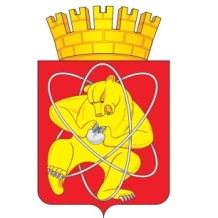 Городской округ «Закрытое административно – территориальное образование  Железногорск Красноярского края»АДМИНИСТРАЦИЯ ЗАТО г. ЖЕЛЕЗНОГОРСКПОСТАНОВЛЕНИЕ  10.02.2023                                                                                                            № 194г. ЖелезногорскО внесении изменений в постановление Администрации ЗАТО г. Железногорск 
от 19.12.2022 № 2672 «О подготовке и проведении ярмарок в 2023 году»В соответствии со статьей 16 Федерального закона от 06.10.2003 № 131-ФЗ «Об общих принципах организации местного самоуправления в Российской Федерации», статьей 11 Федерального закона от 28.12.2009 № 381-ФЗ 
«Об основах государственного регулирования торговой деятельности 
в Российской Федерации», постановлением Правительства Красноярского края 
от 11.07.2011 № 403-п «Об установлении порядка организации на территории Красноярского края ярмарок и продажи товаров (выполнения работ, оказания услуг) на них и требований к организации продажи товаров (в том числе товаров, подлежащих продаже на ярмарках соответствующих типов и включению 
в соответствующий перечень) и выполнения работ, оказания услуг на ярмарках 
на территории Красноярского края», Уставом ЗАТО Железногорск, постановлением Администрации ЗАТО г. Железногорск  от 07.12.2022 № 2578 «Об утверждении сводного плана организации ярмарок на территории ЗАТО Железногорск на 2023 год», ПОСТАНОВЛЯЮ:1. Внести в постановление Администрации ЗАТО г. Железногорск 
от 19.12.2022 № 2672 «О подготовке и проведении ярмарок в 2023 году» (далее - постановление) следующие изменения:1.1. В пункте 4 постановления слова «(Приложения № 3-12)» заменить словами «(Приложения № 3-11)».1.2. В абзаце 3 пункта 5.6 приложения № 1 к постановлению «Порядок организации специализированных, универсальных и сельскохозяйственных ярмарок и предоставления мест для продажи товаров (выполнения работ, оказания услуг) на них в 2023 году» исключить слова «, воздушные шары».1.3. В приложении № 2 к постановлению «План мероприятий 
по организации специализированных, универсальных и сельскохозяйственных ярмарок и продажи товаров (выполнения работ, оказания услуг) на них» исключить п. 10. Пункты № 11-16 считать пунктами № 10-15 соответственно.1.4. Исключить из постановления приложение № 5 к постановлению «Схема размещения торговых мест для продажи товаров (выполнения работ, оказания услуг) в месте проведения сельскохозяйственной ярмарки «Весенняя ярмарка цветов, посвященная дню 8 марта» в районе площади «Ракушка» 
по адресу: г. Железногорск, ул. Советская, 29».1.5. Приложения к постановлению № 6-12 считать приложениями 
к постановлению № 5-11 соответственно.1.6. Приложение № 8 к постановлению «Схема размещения торговых мест для продажи товаров (выполнения работ, оказания услуг)  в месте проведения универсальной ярмарки «Масленица» в районе ДК «Юность» по адресу: 
г. Железногорск, ул. Белорусская, 42» изложить в новой редакции согласно Приложению № 1 к настоящему постановлению.1.7. Приложение № 9 к постановлению «Схема размещения торговых мест для продажи товаров (выполнения работ, оказания услуг) в месте проведения универсальной ярмарки «Масленица» в районе ДК «Старт» по адресу: ЗАТО Железногорск, п. Подгорный, ул. Мира, 9» изложить в новой редакции согласно Приложению № 2 к настоящему постановлению.2. Управлению внутреннего контроля Администрации ЗАТО 
г. Железногорск (В.Г. Винокурова) довести настоящее постановление 
до сведения населения через газету «Город и горожане».3. Отделу общественных связей Администрации ЗАТО г. Железногорск
(И.С. Архипова) разместить настоящее постановление  на официальном сайте Администрации ЗАТО г. Железногорск в информационно-телекоммуникационной сети «Интернет».4. Контроль над исполнением настоящего постановления оставляю 
за собой. 5. Настоящее постановление вступает в силу после его официального опубликования.Глава ЗАТО г. Железногорск                                                                 И.Г. КуксинПриложение № 1к постановлению Администрации                                                               ЗАТО г. Железногорск                                                                         от  10.02.2023  № 194«Приложение № 8к  постановлению АдминистрацииЗАТО г. Железногорскот 19.12.2022  № 2672СХЕМАразмещения торговых мест для продажи товаров (выполнения работ, оказания услуг)  в месте проведения универсальной ярмарки «Масленица» 
в районе ДК «Юность» по адресу: г. Железногорск, ул. Белорусская, 42	Обозначения:                             - торговые места для торговли с лотков                             - торговые места для торговли с лотков (шашлыки)».Приложение № 2к постановлению Администрации                                                               ЗАТО г. Железногорск                                                                         от  10.02.2023  № 194«Приложение № 9к  постановлению АдминистрацииЗАТО г. Железногорскот 19.12.2022  № 2672СХЕМАразмещения торговых мест для продажи товаров (выполнения работ, оказания услуг)  в месте проведения универсальной ярмарки «Масленица» в районе 
ДК «Старт» по адресу: ЗАТО Железногорск, п. Подгорный, ул. Мира, 9Обозначения:	- торговые места для торговли с лотков (шашлыки)	- торговые места для торговли с лотков».ДК «Юность»